Area of LearningMondayTuesdayWednesdayThursdayFridayPhonicsHFW challenge!Watch the video together blending the words using the right amount of phoneme fingers:https://youtu.be/Ao0hohDWsVMCan you say them all on your own? EXTRA CHALLENGE! Write as many of the words as you can remember on your whiteboard… how many did you think of?Today’s sound - shShort clip on TapestryJolly Phonics song: https://youtu.be/3uyqR3u4jtgModel the digraph ‘sh’ Send your child on a ‘sh’ word hunt around the house to collect the words and blend them: ship, shop, shell, shed, fish, shock, cash, bash, hush, rush. AND/ORComplete ‘sh’ page in the phase 3 phonics booklet together. and maybe if you have a chance play the ‘sh’ game online: https://www.kizphonics.com/phonics/digraph-sh-phonics-game/Today’s sound - thRecording on tapestryJolly phonics song: https://youtu.be/7bOOI3JIqs0‘th’ page in the phase 3 phonics booklet.Today’s sound - ngShort clip on tapestry.Today’s story is The Wishing Dish. Can you make the ‘ng’ sound? Watch story on tapestry. Sing the jolly phonics song: https://youtu.be/xqPMJR2cLwIModel the digraph ‘ng’ on the line. Children blend and write the ‘ng’ words. Adults explaining their meaning and putting them in sentences: ring / king / spring / swing / wings / sting / fang / bang / string / rang / lungsOR ‘ng’ page in phase 3 phonics booklet.Today’s sound - ai Recording on tapestry.Jolly Phonics song:https://youtu.be/5PrHpmxQeyw‘ai’ page in phase 3 phonics booklet.Maths This week’s we will be learning about the Number of the week- 7 Lesson 1- Number of the week- Meet 7! WB: 25.1.21 maths lessons PowerPoint. You will find a choice of two activities for this lesson. Choose one. 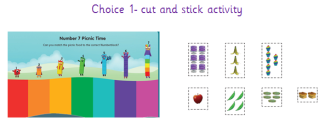 WB 25.1.21 Maths Lesson 1- activity sheet 1/2 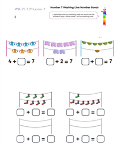 Lesson 2- Different ways to make 7.WB: 25.1.21 maths lessons PowerPoint. You will find a choice of two activities for this lesson. Choose one. WB 25.1.21 Maths Lesson 2- activity sheet 1/2 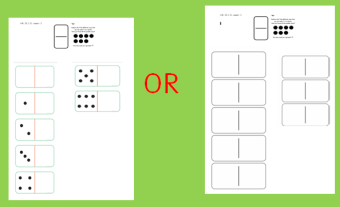 Lesson 3- Memory game White Rose Home Learning – Phase 5, Growing 6,7,8- lesson 4White Rose teaching video linked below:https://whiterosemaths.com/homelearning/early-years/growing-6-7-8/WB: 25.1.21 maths lessons PowerPoint. WB 25.1.21 Maths Lesson 3- activity sheet. 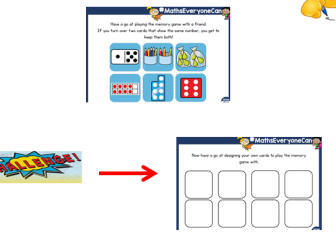 ! – Week 3Lesson 4- What’s missing from Kipper’s Toy Box.Recording on tapestryWB: 25.1.21 maths lessons PowerPoint. WB 25.1.21 Maths Lesson 4- activity sheet. Resources: toys and a boxLesson 5- Number formation numbers 0-10Recording on tapestry WB: 25.1.21 maths lessons PowerPoint.WB 25.1.21 Maths Lesson 5- activity sheet 5ReadingShare your reading book together discussing the character, settings and what happens next. Share your reading book together discussing the character, settings and what happens next. Share your reading book together discussing the character, settings and what happens next. Share your reading book together discussing the character, settings and what happens next. Share your reading book together discussing the character, settings and what happens next. OtherREListen to ‘Yes Jesus Loves Me’ https://youtu.be/U-ryg9plBM4Talk time – How do we take care of a baby? What do they need? How do we keep them and you safe? (food / milk / clothes / toys / help from adults). Talk about how much babies and children need affection and love. Babies need special care.In today’s story we are going to learn what Jesus said about babies and children.See ‘Jesus loves the little children’ document OR watchhttps://youtu.be/QPDL_xFCqhwKEY QUESTIONS: • Why did the children want to see Jesus? • How do you think the children felt when they were told to go away? • What did Jesus say? How do you think we can show Jesus that we love him?Activity - draw and colour a heart to show Jesus’ love OR draw a picture of the story and write a sentence about what happened.NON SCREEN TIME IDEAS The topic for the next two weeks is ‘People who help us’. In school we will be making a junk model town with all of the buildings for the people who help us everyday. Can you build your own People who help us town? or an emergency vehicle?Ideas in document ‘People who help us – creation ideas’NON SCREEN TIME IDEASGetting creative and active together - try one or all of the PE Active Family games together (documents uploaded) and definitely upload your pictures! Blindfold Obstacle courseHamster WheelPaper DanceMouse TrapBalloon VolleyballTen TenPlease see document ‘Ten Ten - Head, Shoulders, Knees and Toes’ for activity and login details. https://www.tentenresources.co.uk/online-parent-portal-primary/home-learning/8595095082-2/Worksheet - ‘’Ten Ten - Head, Shoulders, Knees and Toes - Activity’Literacy - People who help usWhat job would you like to do when you grow up? Would you like to be a real life superhero? Intro - Document called ‘People who help us’ OR straight to link if unable to open: https://classroom.thenational.academy/lessons/to-understand-what-it-means-to-have-a-job-c5hpad?activity=vidActivity - Draw a picture of you doing the job that you would like to do. Write a sentence to tell us what it is: ‘I want to be a xxxChallenge: I can help by xxx OR tell us something you would do in that job. Post to tapestry to share with all of our friends in FS2 - will will collate them and post on Monday for everyone to see :)Extra Cosmic Kids Yogahttps://www.youtube.com/user/CosmicKidsYogaFinger Gymhttps://youtu.be/3VpARNgbb8cBoot Camphttps://www.youtube.com/channel/UC1uISIOKNnnGALw17v9naPgMusicPlease follow the link for the Oak Academy: https://classroom.thenational.academy/lessons/lets-go-shopping-part-1-68wkje